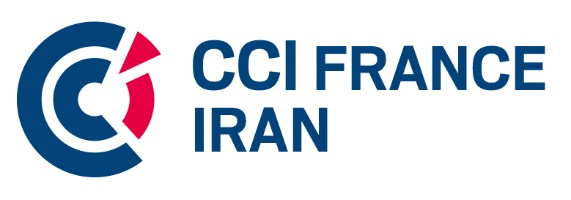 Appartement 11, N° 27, 4ème étage, Ave. Azarshahr, Ave. Iranshahr, Ave. Karim Khan -15847 TéhéranTel : (009821) 88491427 -88491491 / Fax : (009821) 88491663E-mail : info@cfici.org / Site Internet : www.cfici.orgFICHE D’ADHESION   :                                                                                SIGNATURE	 : DATE    Mode de Paiement de la CotisationVous pouvez payer en espèces au secrétariat de la CCI France Iran.  (adresse ci-dessus)Prière de remplir le formulaire ci-dessus et de nous le retourner avec la copie de votre ordre de paiementRAISON SOCIALE :DATE DE CREATION :NUMERO D’IMMATRICULATION :  CHIFFRE D’AFFAIRES :NOM DU DIRECTEUR GENERAL :NOM DU DIRECTEUR COMMERCIAL :ADRESSE (avec code postal et boîte postale) :TELEPHONE :                              TELECOPIE :                 E- MAIL : Portable : SITE D’INTERNET :DOMAINE D’ACTIVITES :TYPE D’ACTIVITES :Service         E.P.C                  Fabrication         Commerce                                    QUEL TYPE DE RELATIONS TECHNIQUES OU COMMERCIALES AVEZ-VOUS ACTUELLEMENT AVEC L’IRAN ?